ＥＳＤＧｓ通信　20210310　前川喜平さんの教育対談③　手島利夫です（10－109）皆様、今回は　YouTube／前川喜平さんの教育対談③『これこそ個別最適の学び　生涯学習』～知を求めるいろいろな人・夜間自主中学の話など～・鈴木敏恵さんと前川喜平さんが「生涯学習と学校教育は現実では対局にあるんですよ。」「いつでもどこでも、誰でも学びたい人が学びたいことを学びに来るという意志ある学びの場が生涯学習。それと対極にあるのが学校教育の現状。」「学校こそ、誰でものびのび学べる場になってほしい…」などと語り合ってくださっています。私は、フムフムと、メモなんか取りながら聞いていたんですけれど、話は自主夜間中学校での様子に移り…、【気が付いたらビール片手にピーナッツをつまんでいる自分がいた】というという程に、今回はざっくばらんな話でした。　こういう生涯学習の在り方も可能な時代になりました。これもいいかもしれませんね。前川さん、鈴木さんいかがですか。（手島、一杯飲んで始めました）　https://youtu.be/YBkgmy71S2o　　　←こちらからどうぞ。＊＊＊＊＊＊＊＊＊＊＊＊＊＊＊＊＊＊＊＊＊＊＊＊＊＊＊＊＊＊＊＊＊＊鈴木先生、前川先生。まだ続編があるようですね。次回はゆとり教育がバッシングされた頃のお話でしょうか、楽しみにしています。手島鈴木さんと前川さんの掛け合い、お愉しみくださいましたか。皆様、今後ともご指導・ご助言を賜りますよう、よろしくお願いいたします。はい！皆様のご指導により、次回は正座して伺います。「ＥＳＤ・ＳＤＧｓ推進研究室」　手島利夫URL=https://www.esd-tejima.com/　　 　　　　　　　　事務所：〒130-0025　東京都墨田区千歳１－５－１０　　　　　　　　　　　　　　☏＝  03-3633-1639　 090-9399-0891　　　                  　　Ｍａｉｌ＝contact@esdtejima.com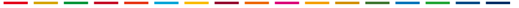 